IMPERIALISMO EN EL SIGLO XXEn toda la historia se ha presentado la ambición, como si fuera una característica propia de los seres humanos por la que nunca se está conforme con las posesiones que se tienen sino que se quiere cada vez más y más, y parece no existir un límite. La ambición no solamente se presenta entre individuos sino también de una sociedad a otra, cuando un grupo humano intenta invadir y ocupar los territorios de sus vecinos, para aprovechar los recursos naturales y riquezas de los demás. Esto podría tener que ver con la territorialidad que caracteriza a muchos animales, por ejemplo cuando los machos de algunas especies marcan su territorio con la orina y tienen confrontaciones a muerte con otros machos por definir quién se adueña de una zona y de todo lo hay en ese lugar, las posibilidades de alimento y de apareamiento.A través de la historia de la humanidad, en casi todas las épocas y lugares del planeta, se puede identificar un comportamiento de ambición y territorialidad de unos a otros, que se resuelve con el uso de la fuerza bruta, es decir, cuando varios grupos, tribus o reinos, competían por adueñarse de un territorio y sus riquezas, y al final quienes triunfaban eran los más fuertes, con más astucia militar y mejores armamentos. En la Edad Antigua y en muchas sociedades primitivas, no solamente se apoderaban de las riquezas y del territorio si no que terminaban esclavizando a los perdedores. Así, el reino o tribu ganador se expandía, conformando cada vez un reino más poderoso hasta lograr lo que se conoce como imperio. La historia antigua, media y moderna es conocida por la existencia de muchos imperios, entre los que se recuerda al Imperio Egipcio Antiguo, al Imperio Romano, Imperio Bizantino, Imperio Azteca, Imperio Inca, Imperio Mongol, Carolingio, Español, Turco, Napoleónico, entre muchos otros.   En cuanto a la edad contemporánea, la situación de superioridad de unos países a otros se sigue presentando, aunque de nuevas maneras que en el fondo demuestran el aprovechamiento de los más poderosos. Entonces, a diferencia de las épocas anteriores, los Estados que posean una tecnología de producción industrial llevan “las de ganar”, y se podría decir que son los más fuertes. Además, ya no se trata de invadir y llevar grandes ejércitos para explotar y controlar los territorios conquistados, sino que aparecen nuevas formas de dominación y explotación hacia los conquistados, que tienen que ver con la economía capitalista. A esta forma de dominación entre países se le denomina imperialismo, y se diferencia de los antiguos imperios justamente por las dos razones mencionadas: la expansión del capitalismo buscando más ganancias al aprovecharse de las mercancías, trabajadores y compradores de los territorios controlados, y la existencia de nuevas estrategias para controlar que no siempre implican invadir militarmente.  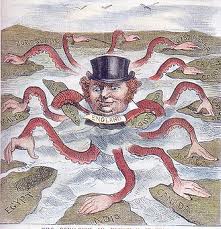 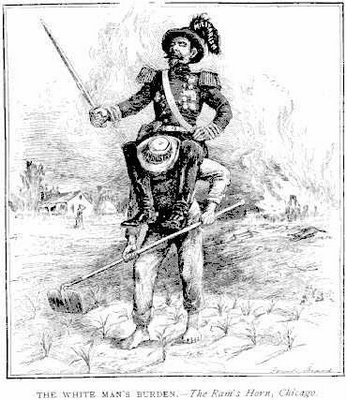 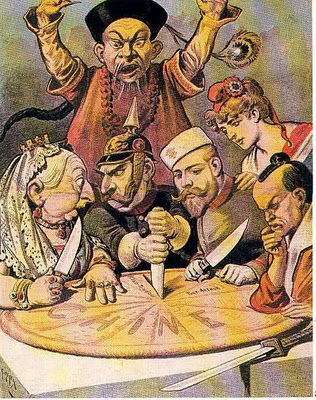 El imperialismo se presenta desde el siglo XIX y se considera como la causa más importante de las guerras mundiales. De acuerdo con lo anterior, se entiende que llegaría un momento en que las naciones en las que se habían formado grandes capitales monopolistas, especialmente Francia, Inglaterra, Alemania y Estados Unidos, pero también Rusia e Italia, llegarían a tener conflictos porque cada cual quería adueñarse de porciones del planeta, por medio de las estrategias imperialistas y habría un momento en que chocarían por la expansión de sus intereses. Era de esperarse un conflicto armado mundial. Para finales del siglo XIX, la mayoría de países europeos y Estados Unidos consideraban que para tener éxito como naciones deberían tener colonias, y los lugares para buscarlas fueron Europa Oriental, África, Asia, Oceanía y América Latina. Sin embargo, como se había comentado, no era siempre necesario llevar ejércitos porque en el fondo lo que más interesaba era la expansión del capitalismo que podía conseguirse en eso lugares vendiendo las mercancías, adueñándose de las materias primas y explotando la mano de obra de los trabajadores, lo que podía lograrse con tratados comerciales, trucos políticos y presión diplomática, para convencer a los pobladores de los lugares conquistados de que Europa tenía la misión de llevar el progreso por el mundo y que los demás debían permitírselo, sin que fuera necesario invadir militarmente, es lo que se conoce como colonialismo. Que viniera una potencia europea a traer el progreso parecía llamativo para algunos países no industriales al ver los avances tecnológicos que las potencias imperialistas europeas y Estados Unidos podían mostrar. Así, muchos gobernantes de los países más débiles terminaban cediendo ante las potencias y el imperialismo podía verse a manera de colonialismo, pero también como protectorado o mandato, que era la organización de un gobierno temporal en los países no industrializados de Asia o África, para lograr la modernización, en el que una potencia europea imperialista acompañaba para enseñar cómo modernizarse, pero que seguía siendo otra forma de imperialismo. Así para comienzos del siglo XX hacia 1914, el mundo era una torta repartida entre los países imperialistas.  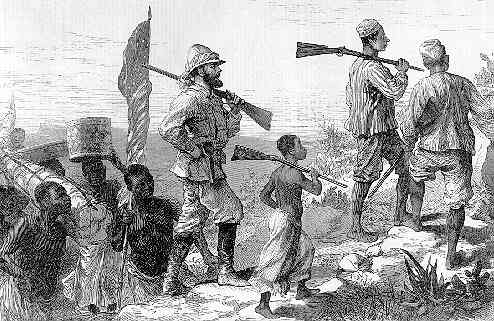 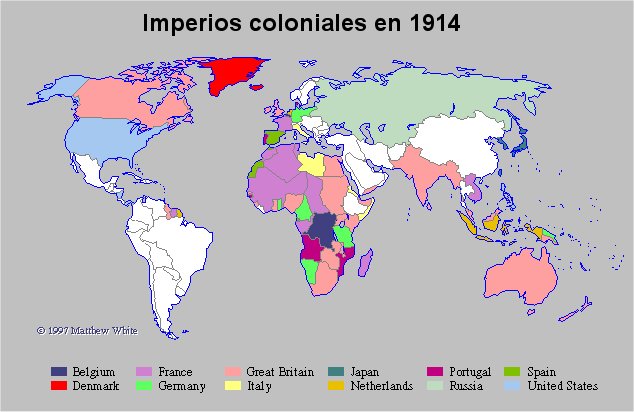 